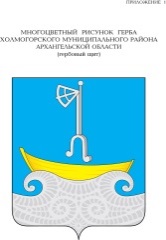 СОБРАНИЕ ДЕПУТАТОВ МУНИЦИПАЛЬНОГО ОБРАЗОВАНИЯ «ХОЛМОГОРСКИЙ МУНИЦИПАЛЬНЫЙ РАЙОН»              пятого созыва (двадцать девятая сессия)РЕШЕНИЕот 19 декабря 2017 года                                                                                №  212О внесении изменений в решение Собрания депутатов муниципального образования «Холмогорский муниципальный район» от 01 апреля 2005 года № 08 В соответствии с Федеральным законом от 06 октября 2003 года № 131-ФЗ «Об общих принципах организации местного самоуправления в Российской Федерации» Собрание депутатов муниципального образования «Холмогорский муниципальный район» решает:1. Внести в Регламент Собрания депутатов муниципального образования «Холмогорский муниципальный район» (далее Регламент), утвержденный решением Собрания депутатов муниципального образования «Холмогорский муниципальный район» от 01.04.2005 г. № 08 следующие изменения:	1) В пункте 1 статьи 48 главы XII Регламента слова «Контрольно - счетная палата» заменить словами «контрольно-счетный отдел».	2)  В статьях 61-66 главы XVI Регламента слова «Контрольно - счетная палата» заменить словами «контрольно-счетный отдел».2. Настоящее решение вступает в силу со дня его официального опубликования (обнародования) в газете «Холмогорский вестник».Председатель Собрания депутатовМО «Холмогорский муниципальный район»                         А.Н. БерденниковГлава муниципального образования«Холмогорский муниципальный район»                                   Н.В. Большакова